муниципальное казенное дошкольное образовательное учреждение города Новосибирска «Детский сад №122 комбинированного вида «Золотая рыбка»» 630129 г. Новосибирск, ул. Курчатова 11/5 тел. 2742736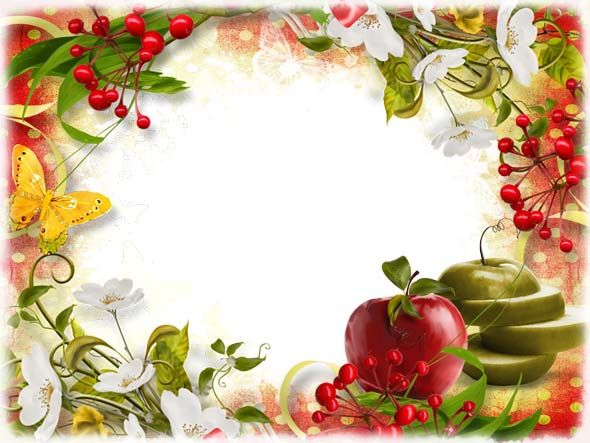 Тема проекта: «Здоровье и питание»                          группа №4 «Русалочка»                       возраст детей: 5-6 лет                                                  продолжительность проекта: 2 неделиАвтор проекта: Козлова Марина Александровнавоспитатель первой квалификационной категорииЛаркина Татьяна Николаевна воспитатель высшей квалификационной категорииЦель проекта: формировать у детей культуру здорового питанияЗадачи:- Расширять знания детей о продуктах здорового и нездорового питания- Формировать у детей интерес и готовность к соблюдению правил здорового питания- Способствовать развитию творческих способностей детей, умению работать сообща- Активировать знания родителей о здоровом питании- Формировать готовность родителей к сотрудничеству с педагогами.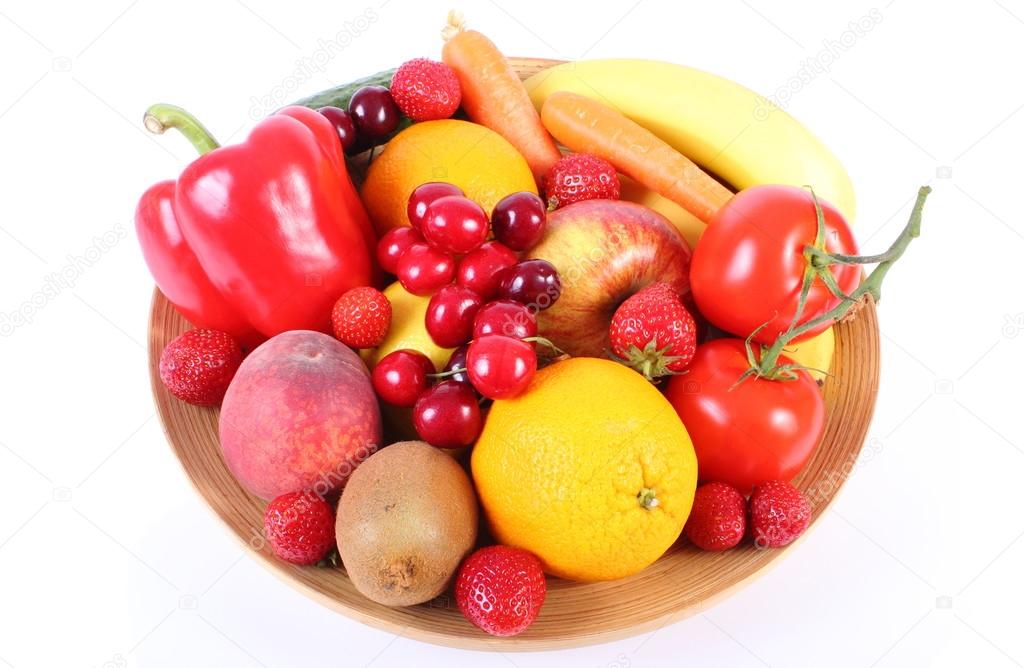 1 этап: «Выбор темы»За завтраком Оля не захотела есть кашу. Ярослав сказал, что кашу надо кушать, она очень полезна. Дети стали спрашивать: «Чем полезна каша? Какие витамины в ней есть?». Вместе с детьми обсудили и записали вопросы для изучения темы.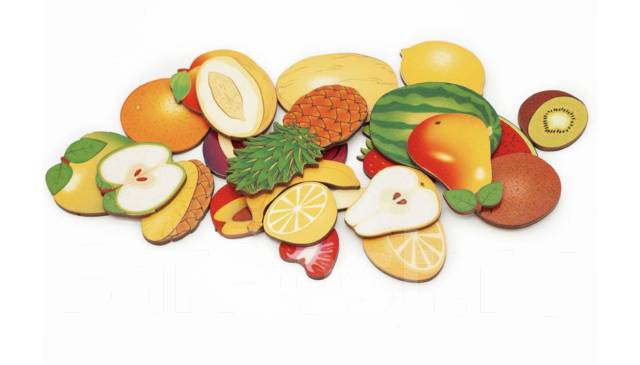 2 этап: «Сбор сведений».Подбор литературы:Т.М. Блинова «Познавательное развитие детей 5-7 лет» Москва – 2007 г., издательство «ТЦ Сфера»Н.В. Виноградова «Воспитателю о работе с семьей»М. Султанова «Маленькому почемучке. О человеке и продуктах питания» ООО «Хатбер-пресс», 2018 г.Е.И. Николаева, В.И. Федорук, Е.Ю. Захарина «Здоровьесбережение и здоровьеформирование в условиях детского сада» Детство-пресс, Санкт-Петербург, 2014 г.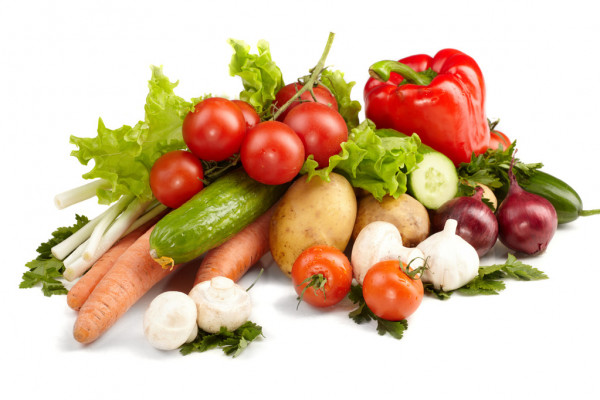 - Привлечение родителей к сбору сведений по теме- Использование интернет-ресурсов. 3 этап: «Выбор возможных проектов»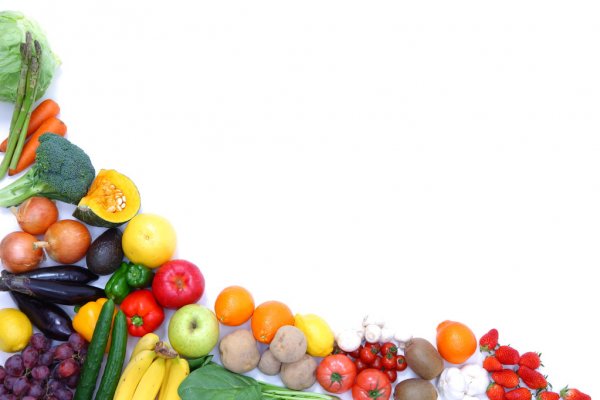 4 этап: «Реализация проектов»Проект №1 «Выставка художественной литературы» (стихов, потешек, сказок…)Цель: развивать у детей интерес к художественной литературе, формировать эмоциональное отношение к произведениям, воспитывать чуткость к художественному слову.Прежде чем приступать к реализации данного проекта, была проведена большая работа. Мы подобрали книги, сказки, стихи. Дети с удовольствием принимали активное участие, рассматривали иллюстрации, заучивали стихи, потешки.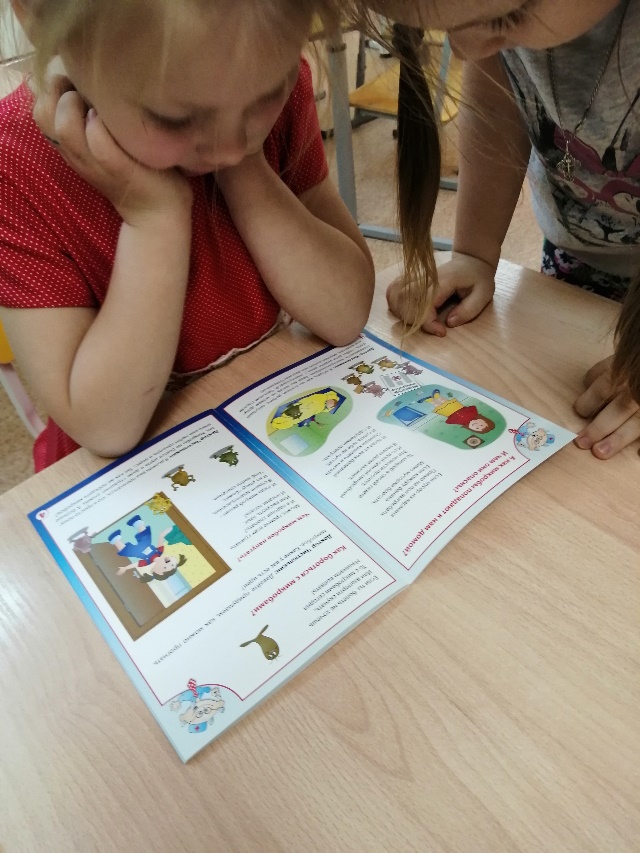 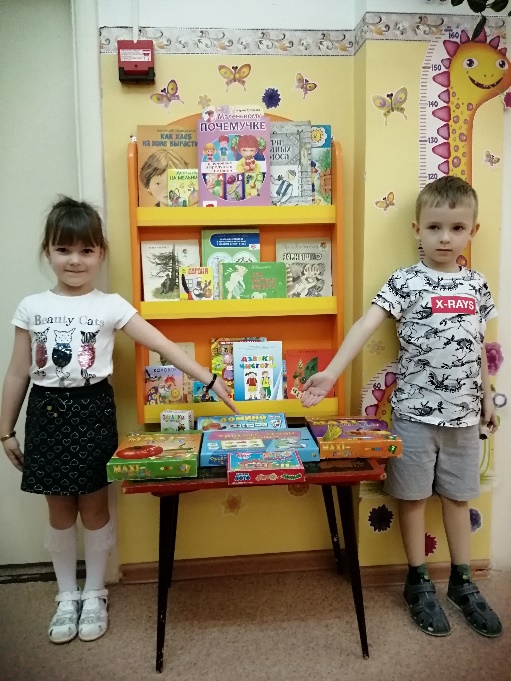 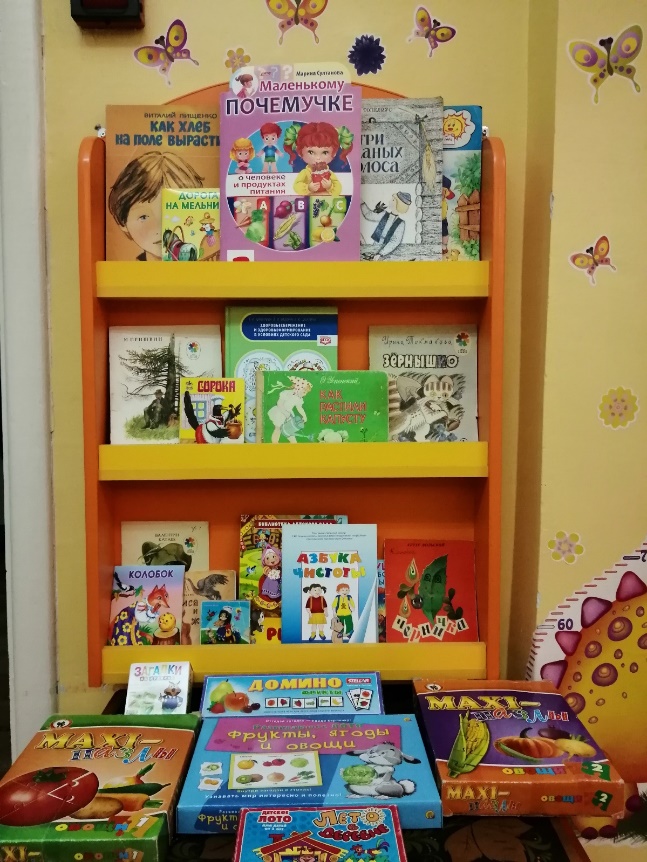 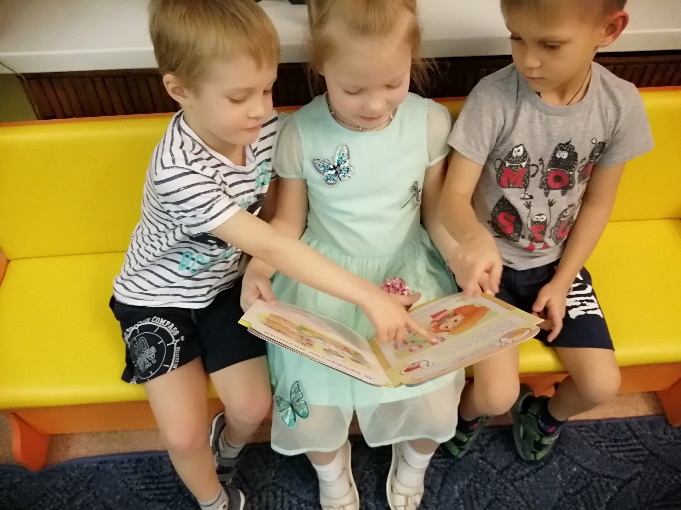 Проект №2 Театрализация музыкальной сказки «Репка»Цель: развивать музыкальные способности детей, эмоциональную отзывчивость и творческую активность.Этот проект был наиболее интересен детям. Он был реализован с музыкальным руководителем Балиной Л.В. Дети слушали песни, играли в музыкальные игры. Обыграли музыкальную сказку «Репка», смотрели видеофильмы, провели праздник «День здоровья».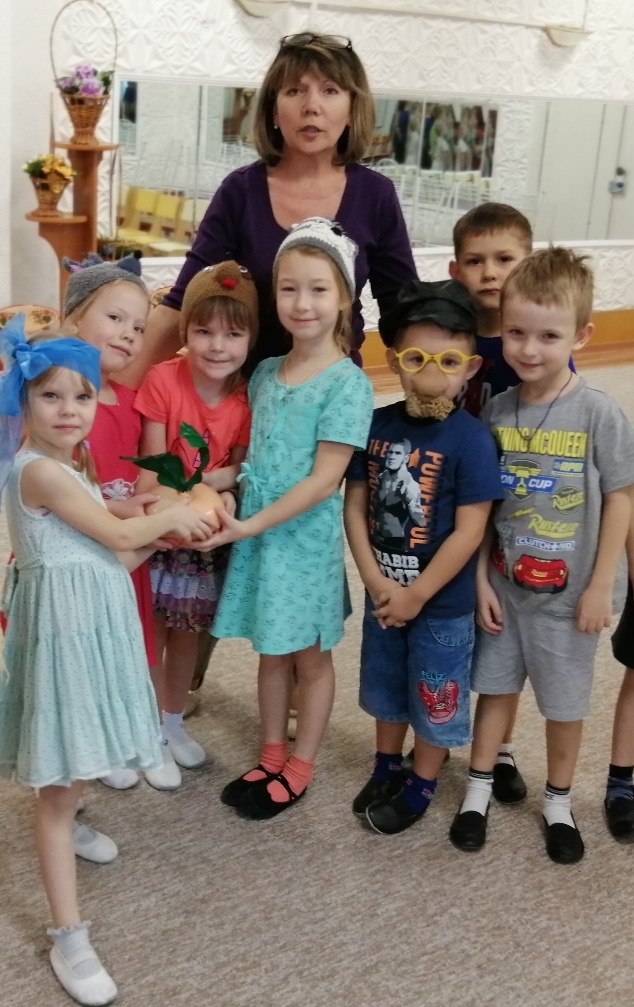 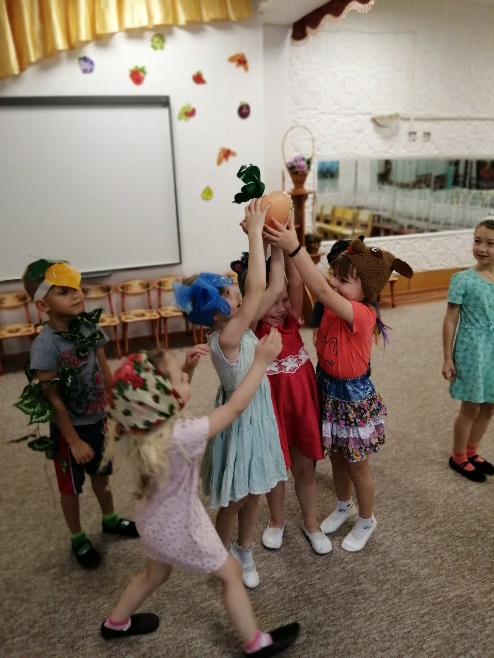 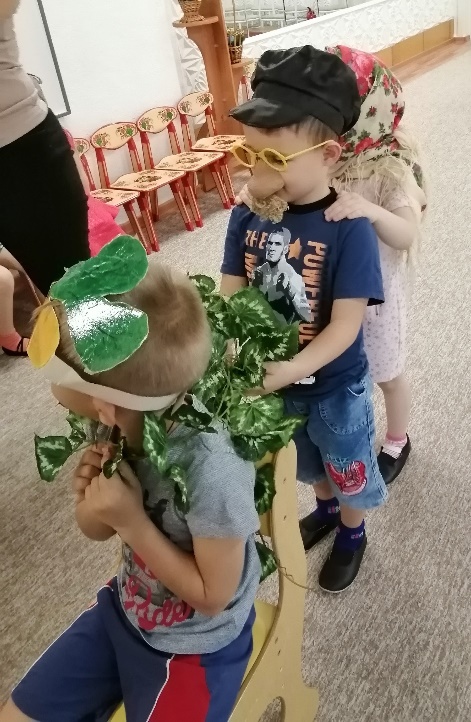 Проект №3 Изготовление книжки-малышки «Пейте дети молоко будете здоровы»Цель: воспитывать дружеские взаимоотношения между детьми, привычку трудиться сообща.Так как у нас в группе собралось очень много книг. Дети захотели стать авторами своей книжки-малышки, о том, что изготавливают из молока и какие витамины есть в молоке.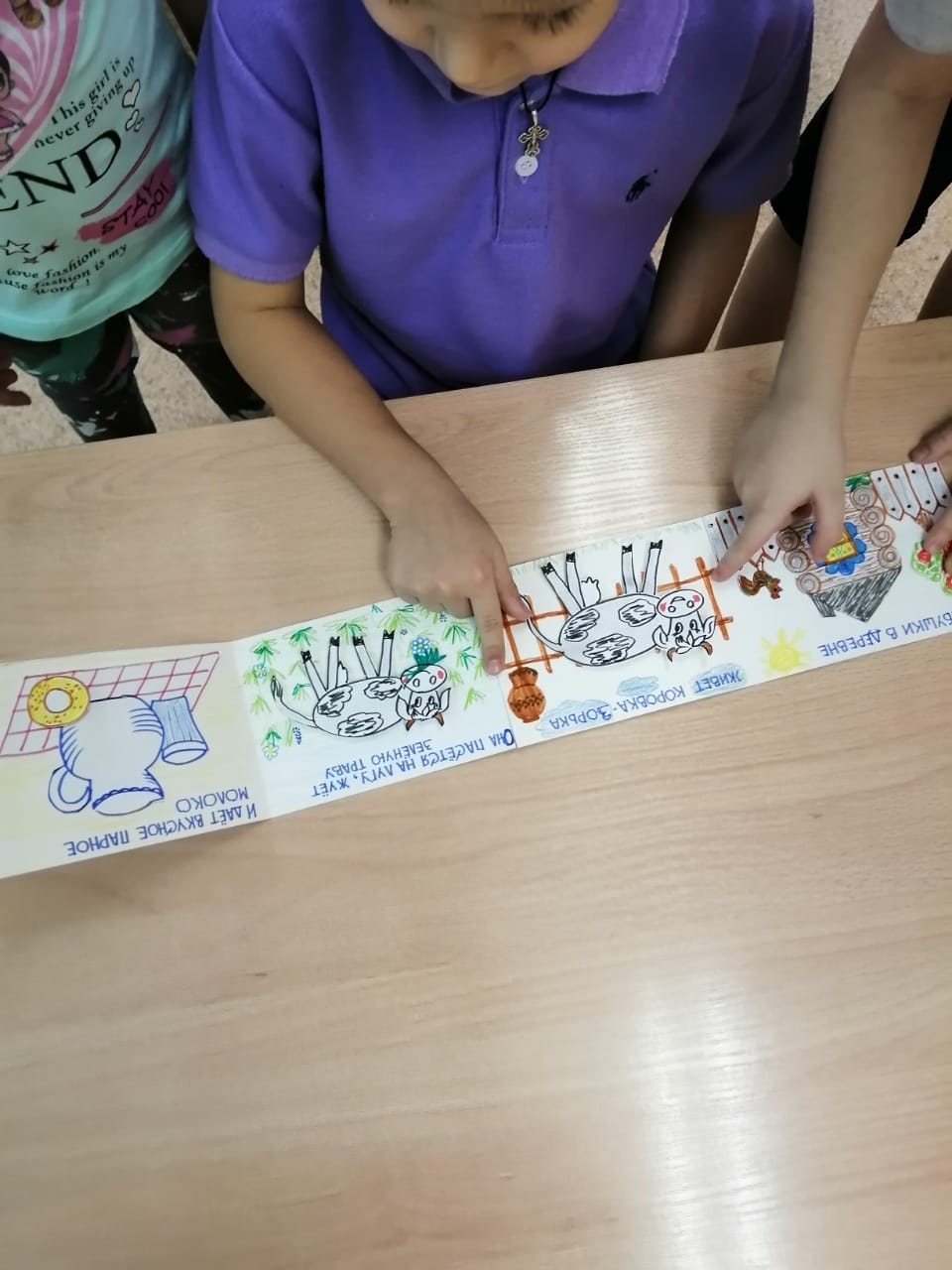 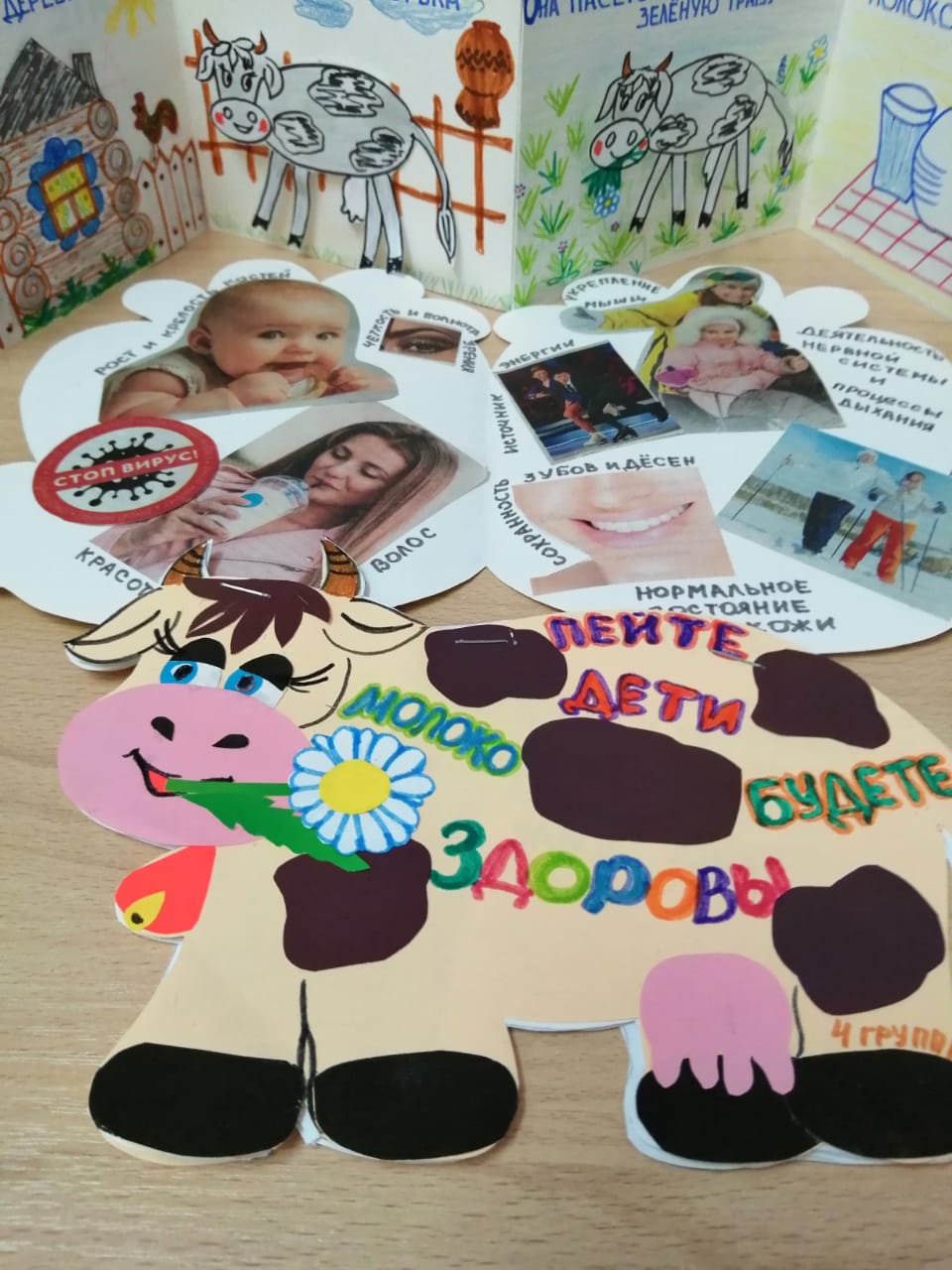 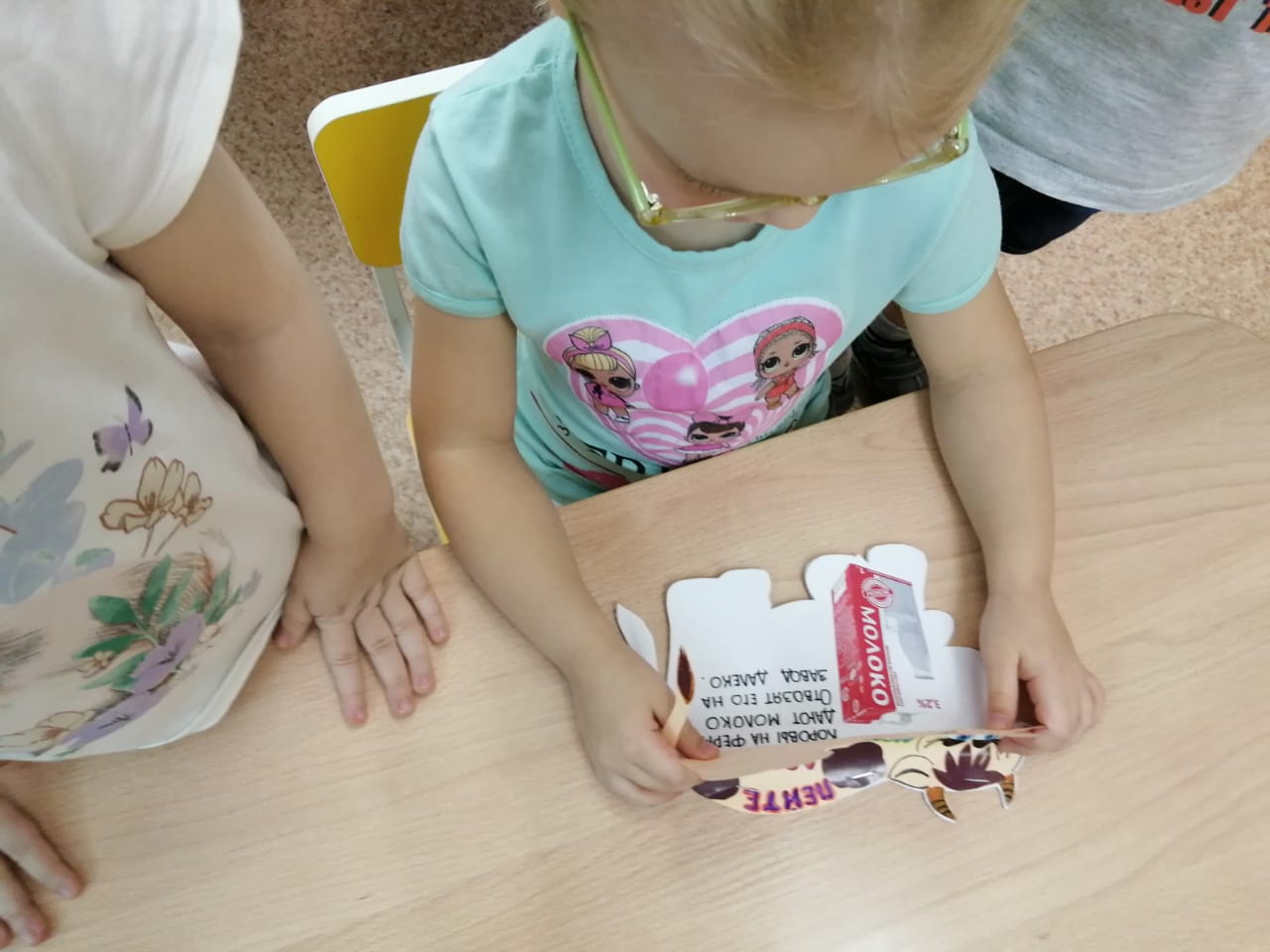 Проект №4 Изготовление атрибутов к хороводной игре «Каша»Цель: воспитывать у детей желание вести здоровый образ жизни, правильно питаться. Способствовать развитию творческих способностей. Совершенствовать речевое общение детей в игровой деятельности.Детям нашей группы очень полюбилась хороводная игра «Каша». Чтобы она была интереснее, вместе с детьми мы изготовили атрибуты для игры, а также пополнили предметно-игровую среду дидактическими играми.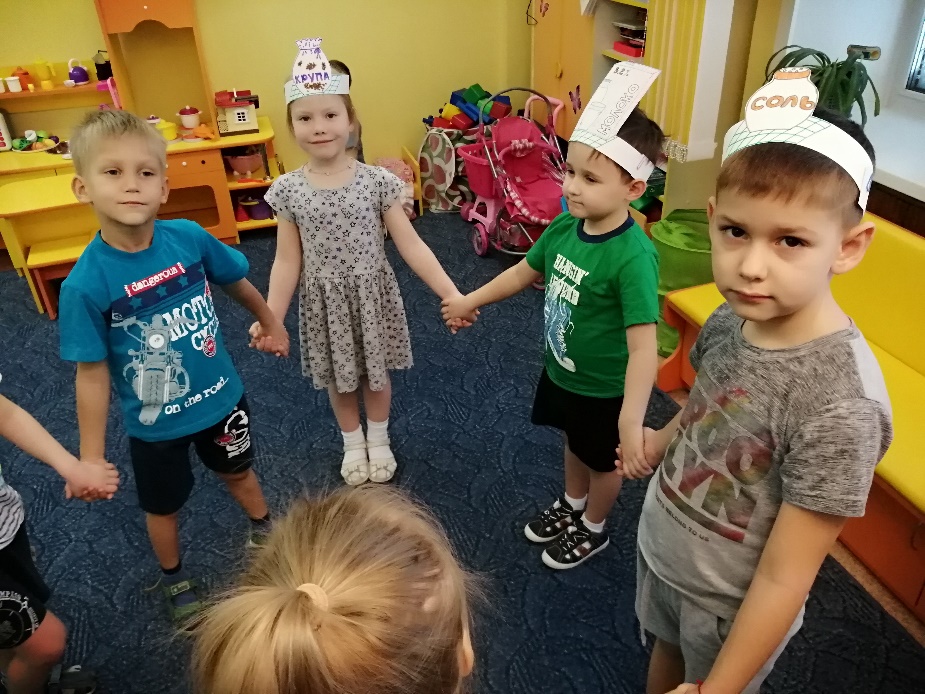 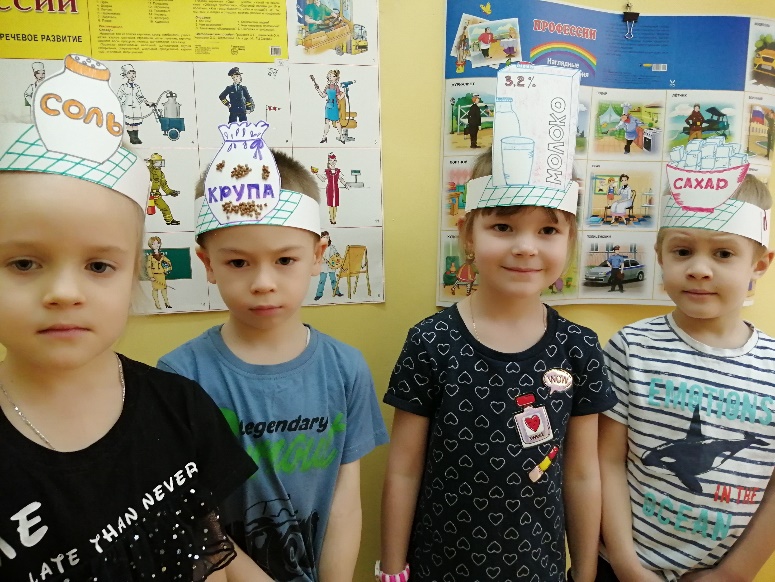 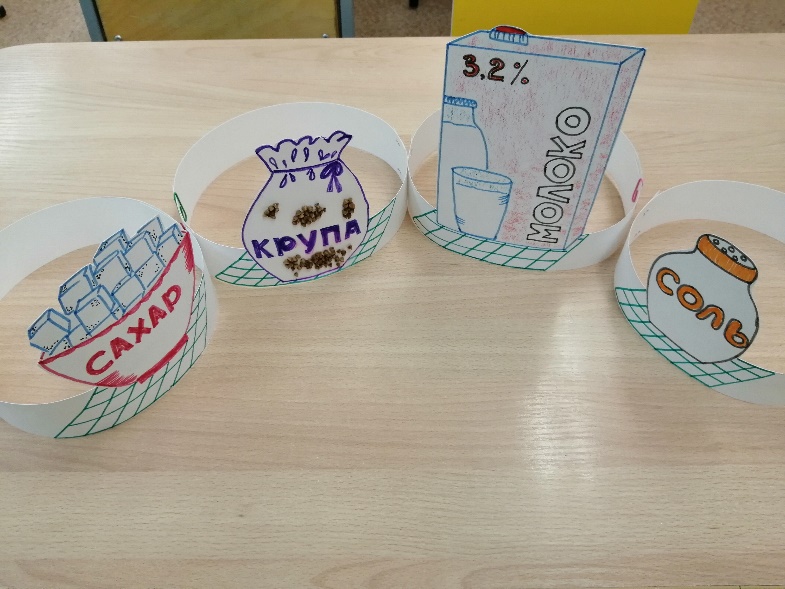 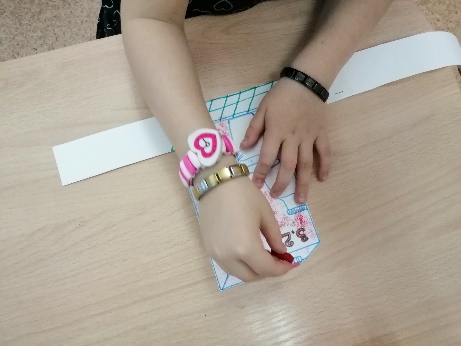 Проект №5 Выпуск плаката «Полезные и вредные продукты»Цель: развивать у детей любознательность, умение выделять полезные и вредные продукты.Совместно с родителями и детьми мы собирали иллюстрации, картинки полезных и вредных продуктов. Каждую картинку мы обговорили к какому виду продуктов ее можно отнести.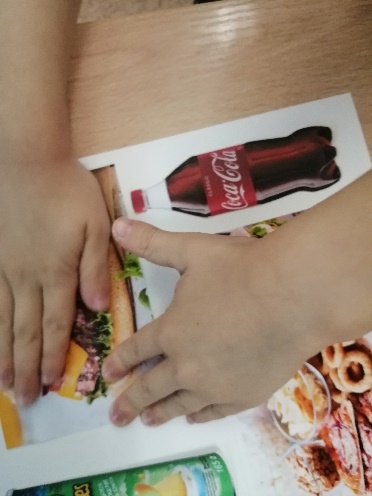 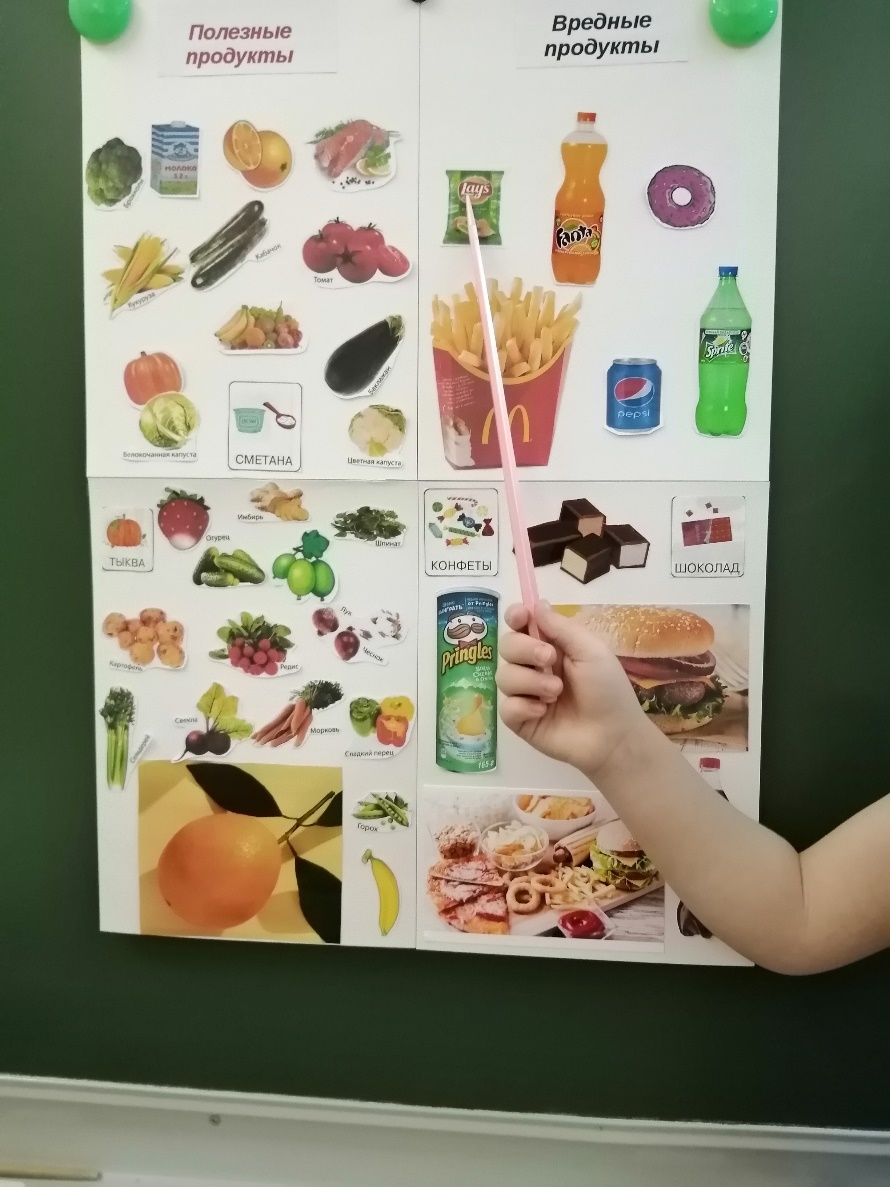 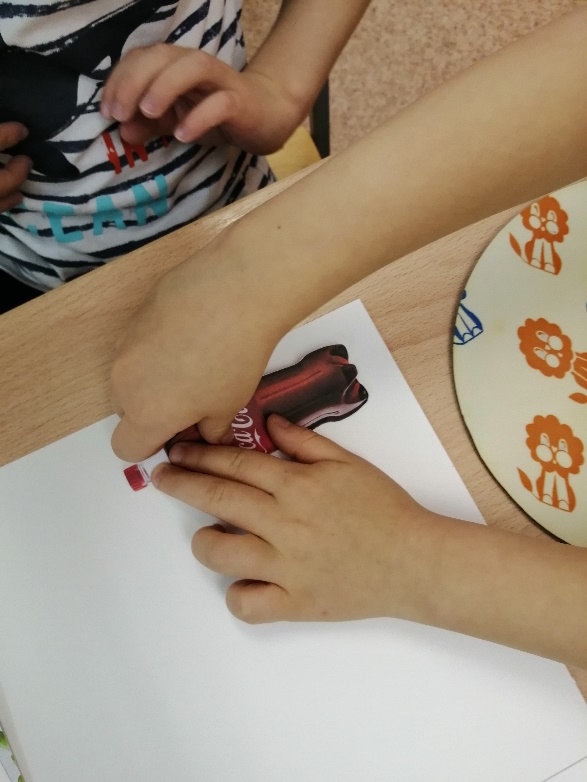 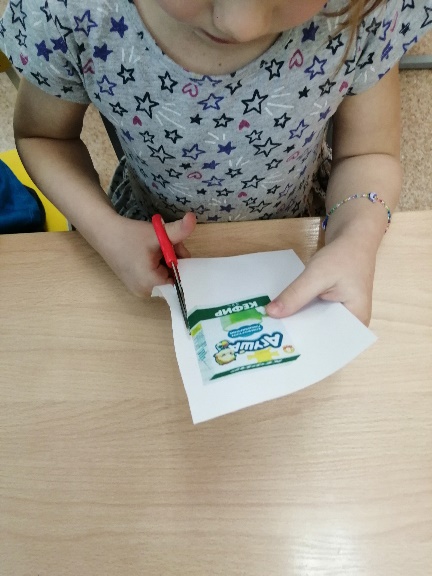 Проект №6 «Азбука витаминов» папка передвижкаЦель: познакомить детей с основными витаминами A, B, C, D. В каких продуктах они содержаться, их польза для здоровья человека.Работая над этим проектом, ребята привлекали своих родителей. Родители вместе с детьми приносили разные иллюстрации, информацию, где в каком продукте находятся те или иные витамины.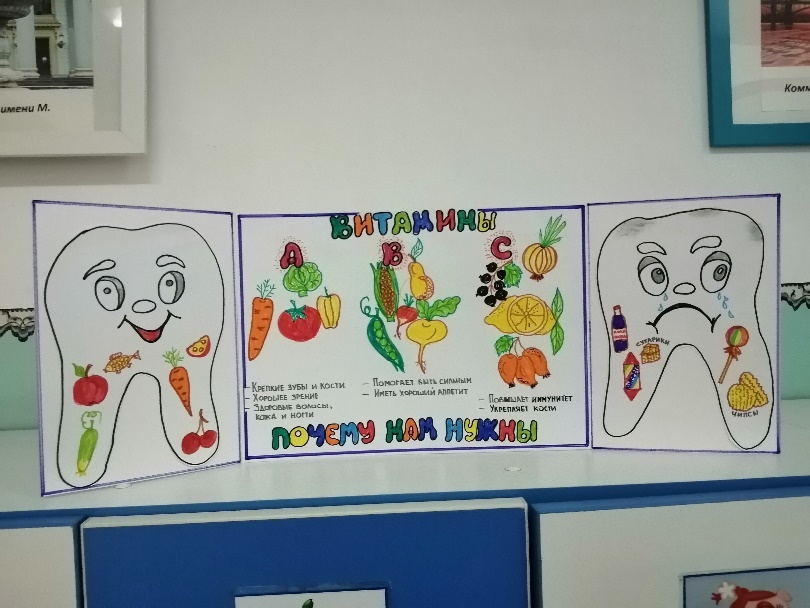 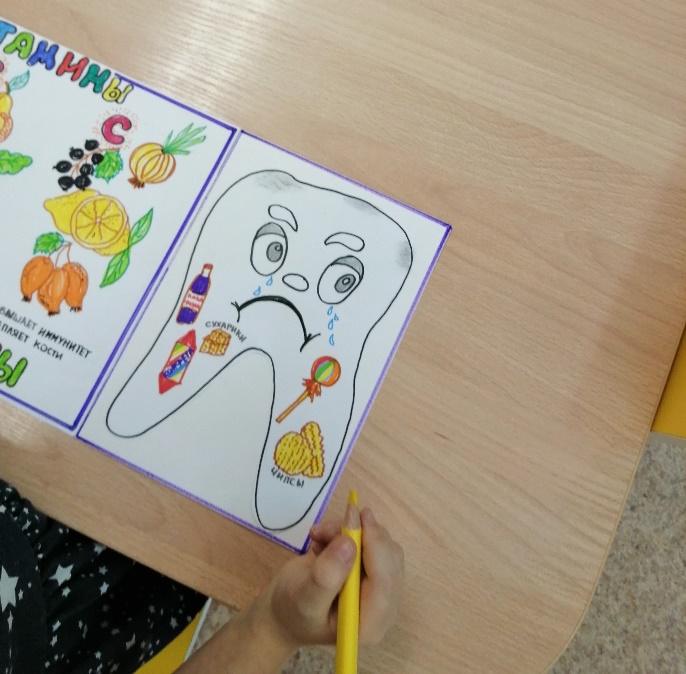 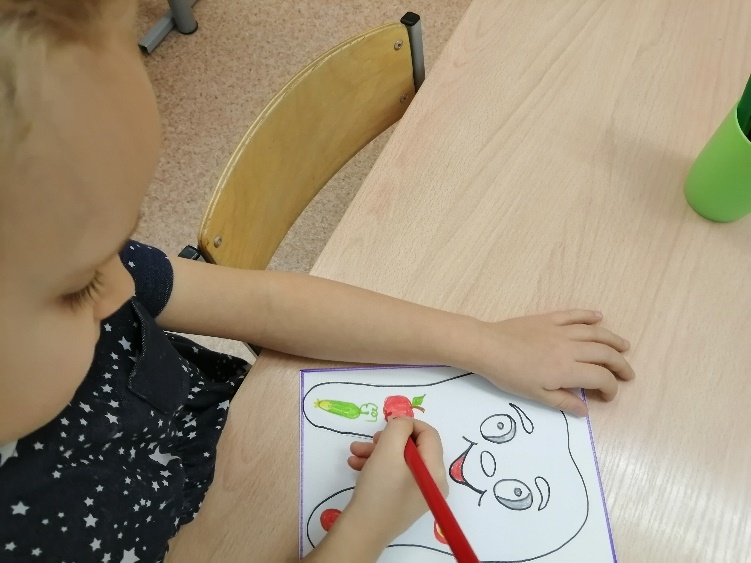 Проект №7 «Микробы глазами детей» мини-альбом.Цель: развивать у детей интерес к созданию мини-альбома. Желание изобразить микроба таким, каким они его представляют. Формировать художественно-творческие способности.В создании этого альбома приняли участие почти все дети. «Микроб – это очень опасный злодей, не жалко ему ни зверей ни людей, всех страшных болезней причина – микроб, а разглядишь его лишь в микроскоп».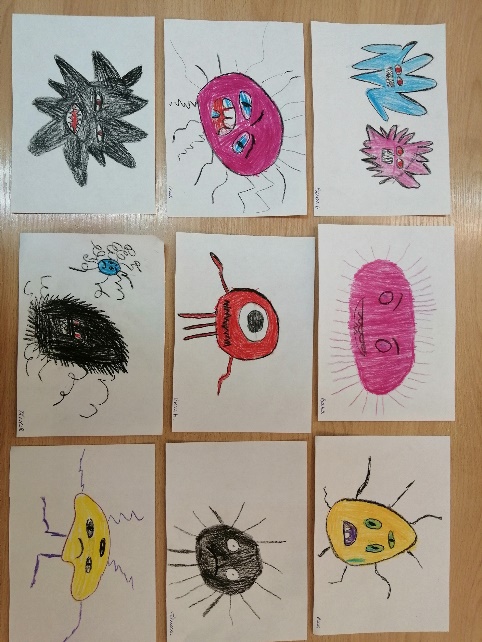 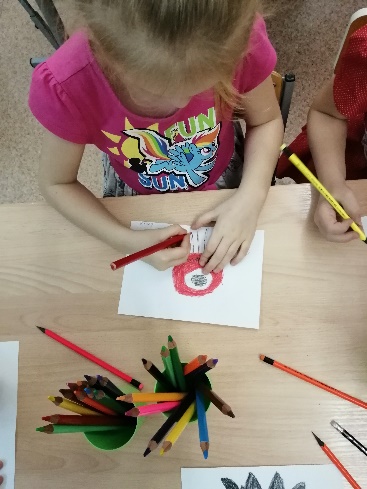 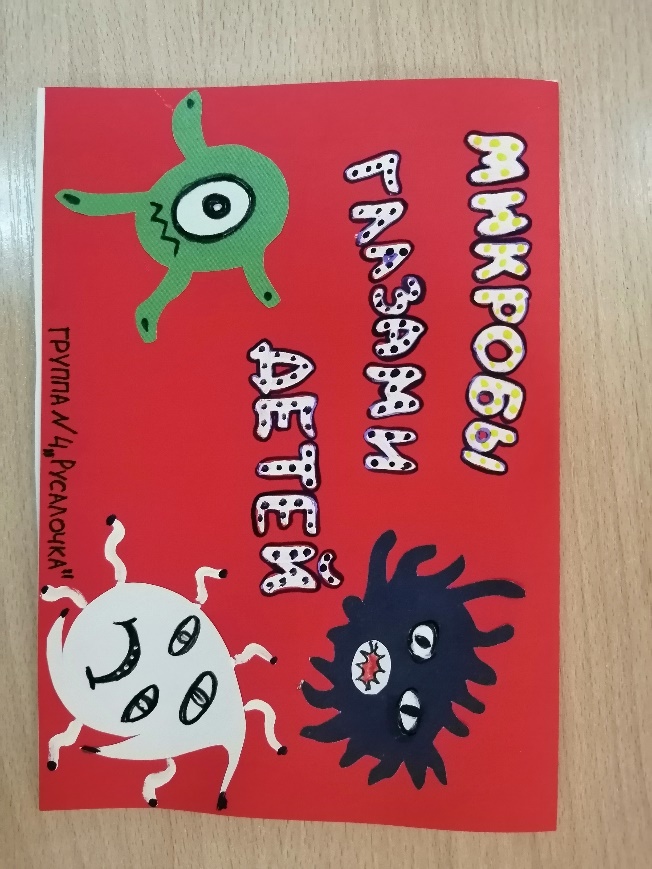 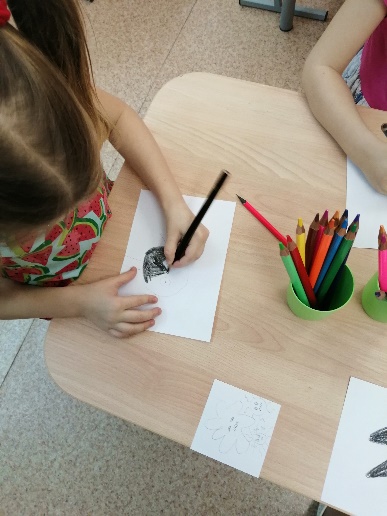 Проект №8 «Полезные продукты в продуктивных видах деятельности»«Вышивание «Груша»» Цель: формировать у детей интерес к русским народным вышивкам. Развивать внимание, память, логическое мышление, терпение и старательность.«Грушка»Грушка-грушка высоко,К ней добраться нелегко,Вся поспела – погляди!Грушка-грушка упади!  (Авдеенко)Дети с желанием трудились, прокладывали стежок за стежком, и у них все получилось.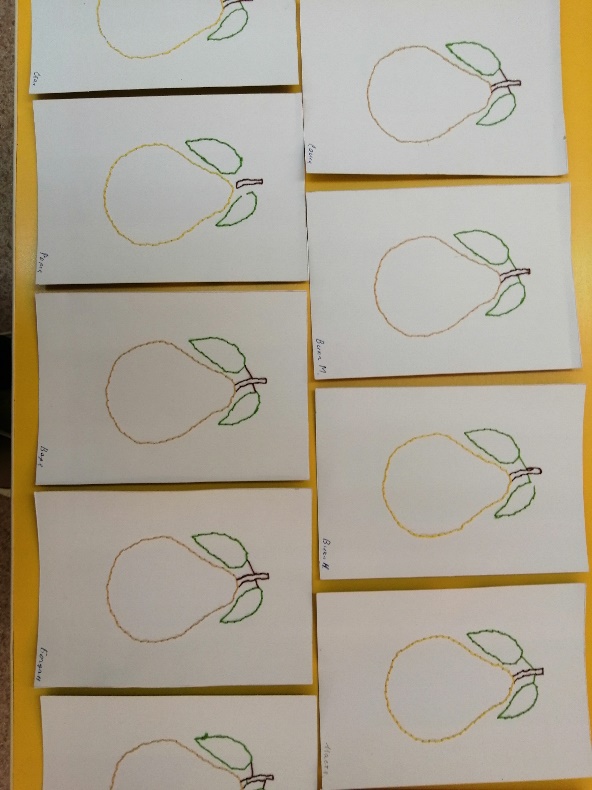 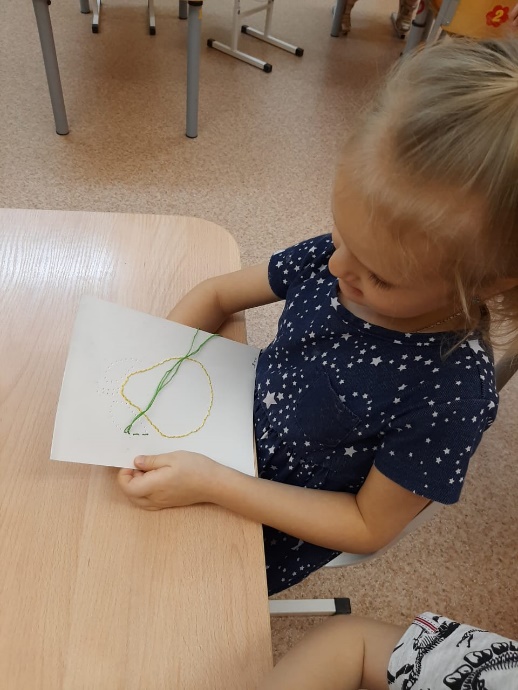 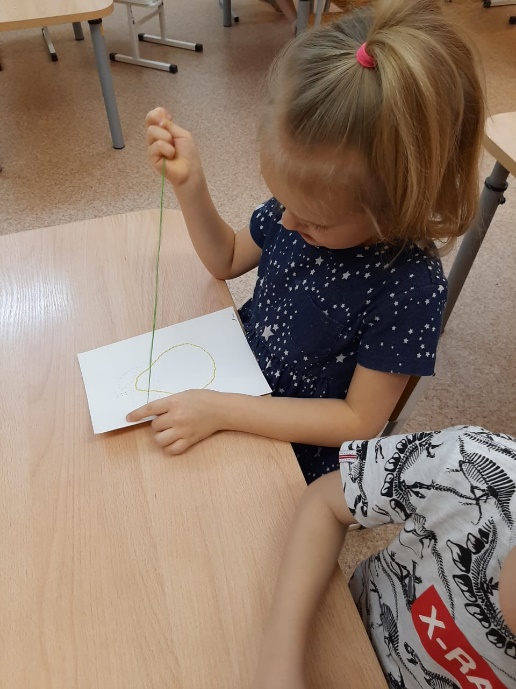 Проект №9 Опыт: «Почему чипсы, кока-кола, кириешки вредны для здоровья»Цель: закреплять знание детей о вредном влиянии некоторых продуктов на организм человека. Учить детей обследовать предметы и экспериментировать с ними. Развивать умение делать выводы.Дети, как не говори, но очень любят похрустеть чипсами, попить кока-колу и съесть кириешки. Может быть, проведя эти опыты дети задумаются о вреде этих продуктов. В них нет витаминов, зато много соли, жиров и различных химических добавок. Все эти вещества вредны для здоровья, они приводят к ожирению и различным болезням.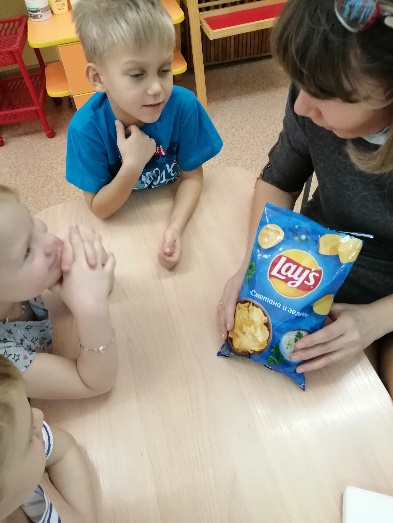 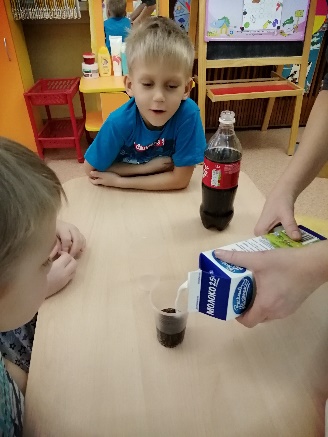 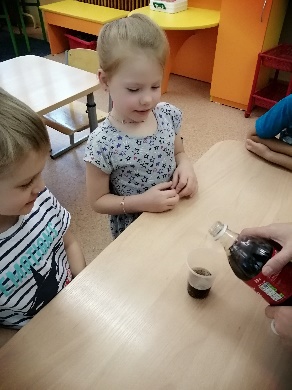 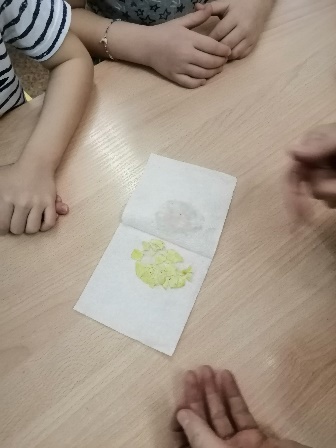 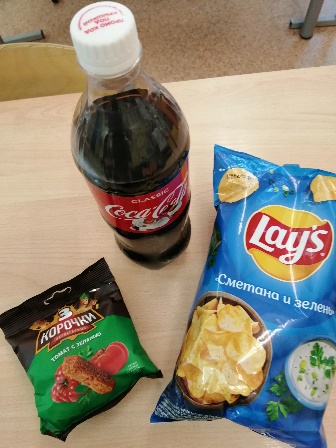 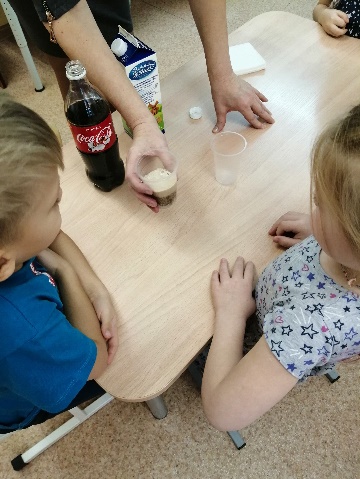 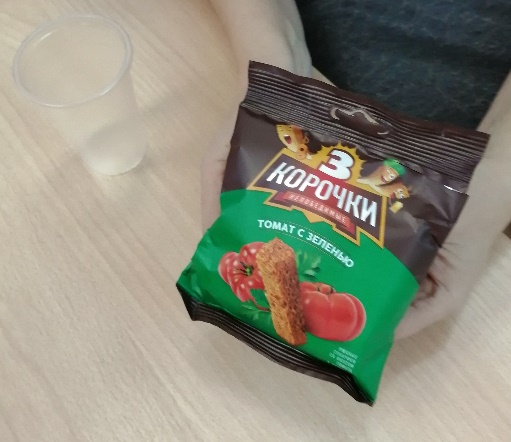 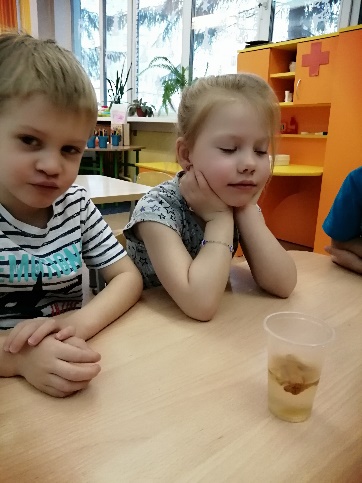 Проект №10 «Приготовление витаминного салата»Цель: закреплять знания детей об овощах, их пользе для здоровья человека. Формировать интерес к приготовлению салата из овощей.Дети с желанием готовили витаминный салат из овощей.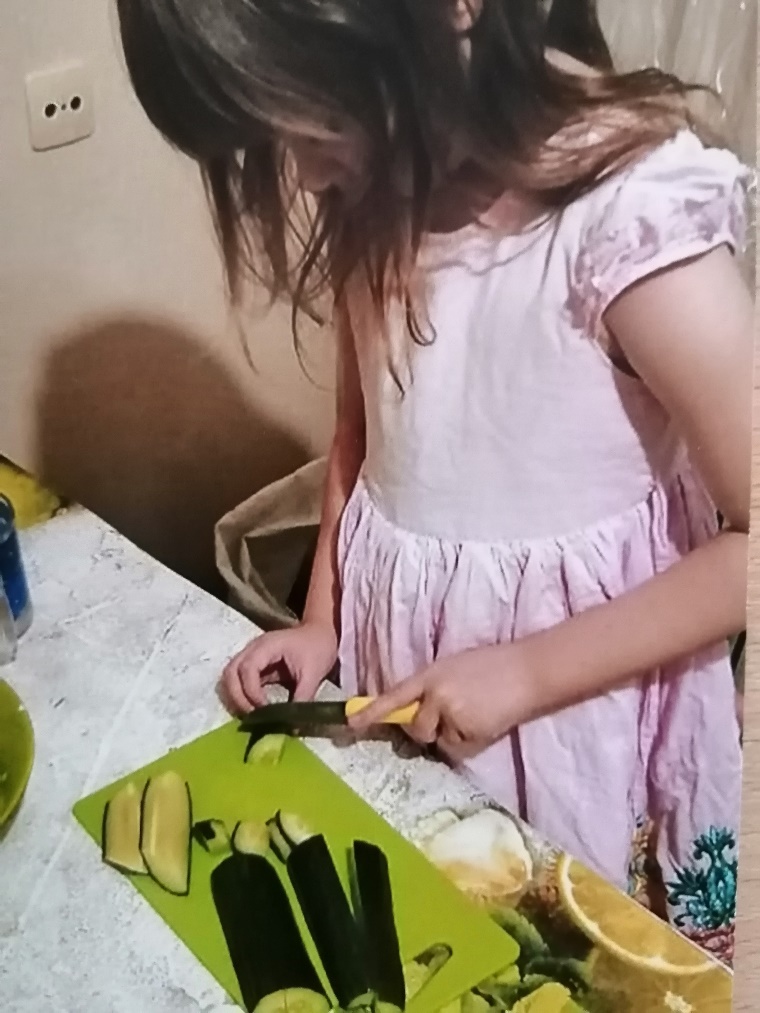 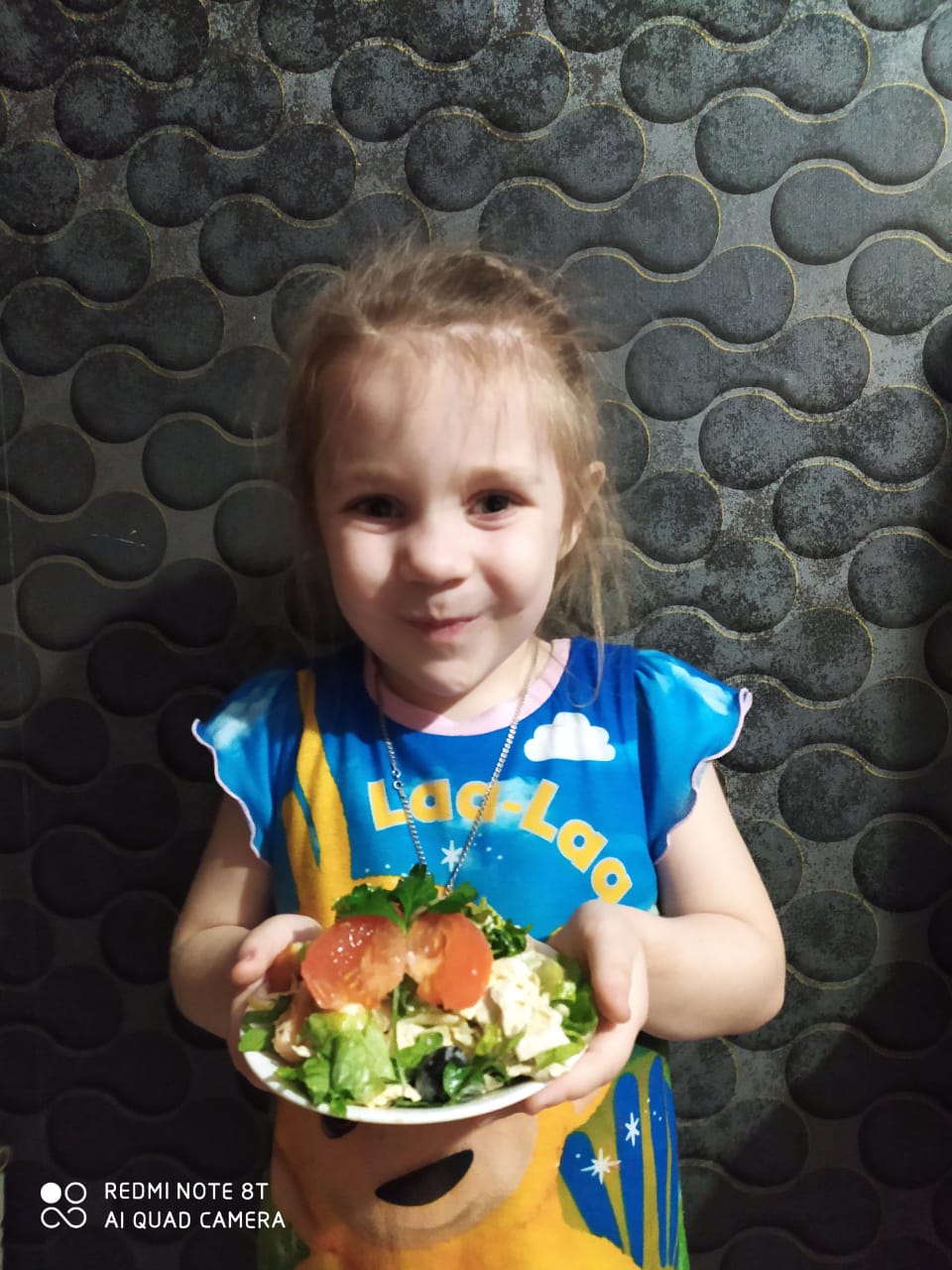 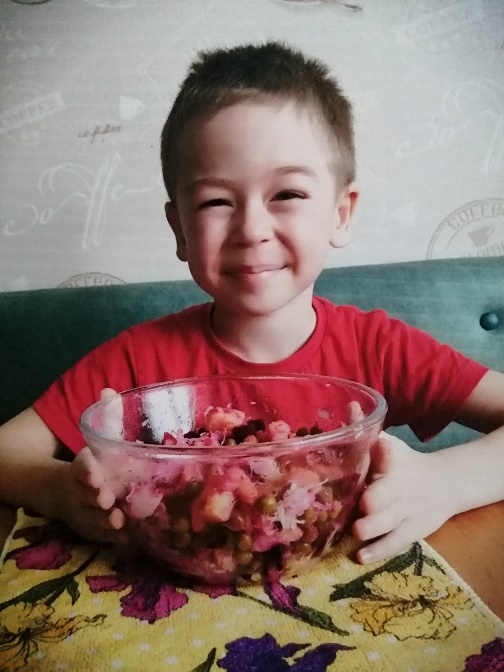 Проект №11 Оформить и разгадать кроссворд «Полезные продукты»Цель: вызвать интерес к кроссворду, желание решить его, содействовать развитию усидчивости, настойчивости к достижению цели.Это увлекательное занятие разгадывание кроссворда. Дети узнавали, что нарисовано на картинке под номерами и печатали слова в клеточках. В итоге мы выяснили, что, если употреблять в пищу полезные продукты, у нас будет здоровье необходимое нам всем.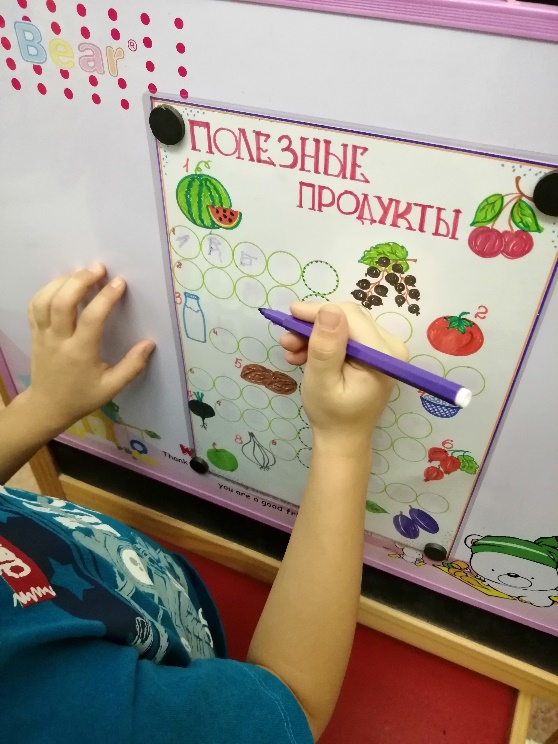 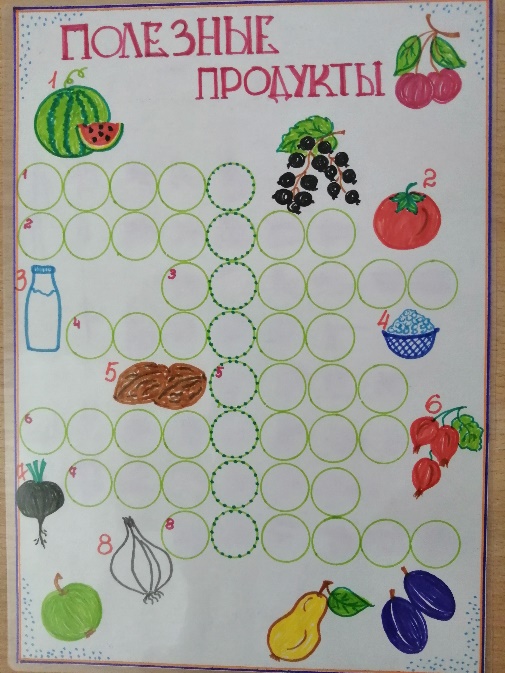 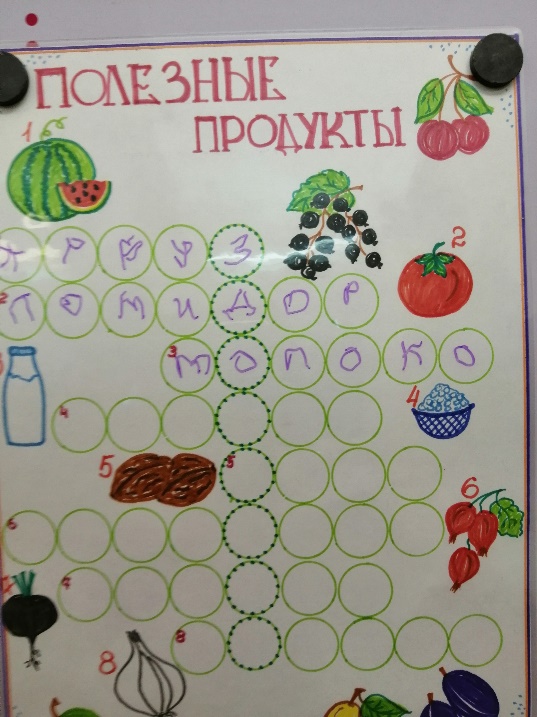 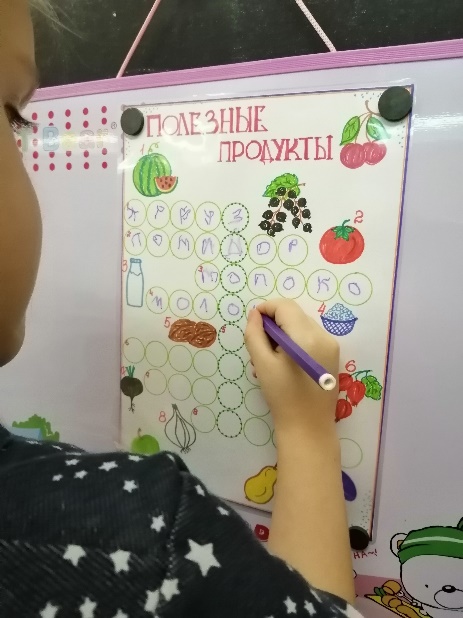 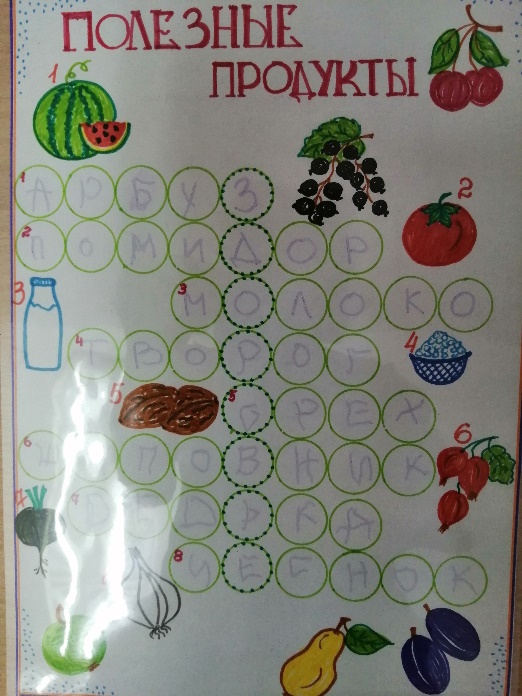 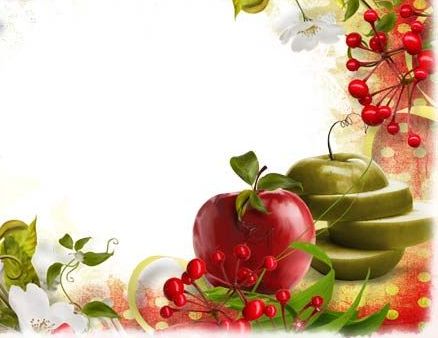 Ожидаемые результаты проекта:- Расширение кругозора детей- Формирование у детей представления о продуктах полезных и вредных- Пополнение развивающей среды в группе.- Употребление детьми в пищу овощей и фруктов, молочных продуктов.- Интерес родителей к здоровому питанию в семье.- Создание экологической мини-лаборатории. Что знаем?Что еще хотим узнать?Как можно найти ответы на свои вопросы?- Овощи – полезные продукты.- Что растут овощи на грядках, в огороде.- Что чипсы и лимонад – вредные продукты.- Конфеты портят зубы.- Фрукты – полезные продукты, в них есть витамины. - Что еда дает детям?- Молоко – полезный продукт? - Почему люди готовят еду?- Что такое витамины?- В каких продуктах есть витамины?- Что значит питаться правильно?- Как выглядят микробы?- Спросить у мамы и у папы.- В книгах.- В энциклопедиях.- Чтение журналов.- Спросить у друга.- Использование интернета, СМИ- Экскурсия на кухню, мед. кабинет.